 HALF TERMLY CURRICULUM OVERVIEW Autumn Term (1) 2017 Year 3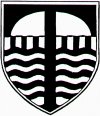 Week	      	          1                          2                       3                         4                     5                     6		        7		              DATE 4/9/1711/9/1718/9/1725/9/172/10/179/10/1717/10/16EventsINSET (4.9.17)12th Y5/6 Tav College Parents’ meeting 5pm12th GB meeting19th GB Meeting20th Junior Life Skills Y620th Netball TournamentFirst week of Clubs3rd 9.45am Harvest festival St Eustachius5th Theatre Alibi11th INSET Goose FairYear 3 Family Assembly16th/17th Parents’ Eve19th Children’s Uni Gold GraduationEnglishKing of the Birds – Narrative - FictionKing of the Birds – Narrative - FictionKing of the Birds – Narrative - FictionLetter to an author and a pen pal – Letter writing formal and informalLetter to an author and a pen pal – Letter writing formal and informalPoetry from around the worldMathsNumber Sense 3.1Pupils can explain and show how and when their counting is useful for adding and subtracting. They can make appropriate decisions about when to use their understanding of place value for solving problems,
including adding and subtracting.Number Sense 3.1Pupils can explain and show how and when their counting is useful for adding and subtracting. They can make appropriate decisions about when to use their understanding of place value for solving problems,
including adding and subtracting.Number Sense 3.1Pupils can explain and show how and when their counting is useful for adding and subtracting. They can make appropriate decisions about when to use their understanding of place value for solving problems,
including adding and subtracting.Additive Reasoning 3.2Pupils can solve addition and subtraction problems in different contexts, appropriately choosing and using number facts, understanding of place value and counting. They explain their decision making and justify their solutions.Additive Reasoning 3.2Pupils can solve addition and subtraction problems in different contexts, appropriately choosing and using number facts, understanding of place value and counting. They explain their decision making and justify their solutions.Additive Reasoning 3.2ContinuedScienceFood for ThoughtGet introduced to clients in need of advice on diet, health and exercise and take on the task of becoming a personal trainer. Tabulate, draw graphs and analyse data from a survey of their client’s diet and use it to answer questions.Food for ThoughtGet introduced to clients in need of advice on diet, health and exercise and take on the task of becoming a personal trainer. Tabulate, draw graphs and analyse data from a survey of their client’s diet and use it to answer questions.Food for ThoughtGet introduced to clients in need of advice on diet, health and exercise and take on the task of becoming a personal trainer. Tabulate, draw graphs and analyse data from a survey of their client’s diet and use it to answer questions.A Balanced DietContinue on the quest as personal trainers by becoming experts on nutrition. Use knowledge of food groups and a balanced diet to design healthy meals by creating lifelike models of food on paper platesA Balanced DietContinue on the quest as personal trainers by becoming experts on nutrition. Use knowledge of food groups and a balanced diet to design healthy meals by creating lifelike models of food on paper platesA Balanced DietcontinuedArt/DTArt from OceaniaArt from EuropeArt from North AmericaArt from South AmericaArt from AsiaArt from AfricaHistory/GeographyWhat are the 7 continents of the world?What are the 7 continents of the world?Location of countries and their capital citiesLocation of countries and their capital citiesFamous LandmarksFamous LandmarksComputing – We are communicatorsOnline Safety – communicating online safelyOnline Safety – communicating online safelyHow emails workUsing emails safelyWorking with attachmentsVideo conferencingModern Foreign LanguageGreetings, Paris and numbersGreetings, Paris and numbersGreetings, Paris and numbersGreetings, Paris and numbersGreetings, Paris and numbersGreetings, Paris and numbersMusicCharanga: Let your spirit flyCharanga: Let your spirit flyCharanga: Let your spirit flyCharanga: Let your spirit flyCharanga: Let your spirit flyCharanga: Let your spirit flyPEHockey – An introduction to the skills needed to play hockey (qwik stix)Hockey – An introduction to the skills needed to play hockey (qwik stix)Hockey – An introduction to the skills needed to play hockey (qwik stix)Hockey – An introduction to the skills needed to play hockey (qwik stix)Hockey – An introduction to the skills needed to play hockey (qwik stix)HockeyPEDance – A look at different dances from around the world - FUNs Unit 1 Personal SkillsDance – A look at different dances from around the world - FUNs Unit 1 Personal SkillsDance – A look at different dances from around the world - FUNs Unit 1 Personal SkillsDance – A look at different dances from around the world - FUNs Unit 1 Personal SkillsDance – A look at different dances from around the world - FUNs Unit 1 Personal SkillsDanceRE/PSHCESfS – ResiliencePSHCENew beginnings – safety educationPSHCE  - Child protection and  Anti bullying  educationPSHCE  - CitizenshipRE – What is important to me  and the creation story from Genesis Adam and Eve and keeping to the rulesAdam and Eve and selfish behaviour and good things about human nature.